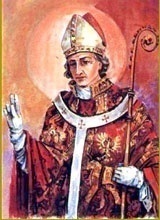 INTENCJE   MSZY   ŚWIĘTYCH6.04. – 12.04.2020 INTENCJE   MSZY   ŚWIĘTYCH6.04. – 12.04.2020 INTENCJE   MSZY   ŚWIĘTYCH6.04. – 12.04.2020 WIELKIPONIEDZIAŁEK6.04.WIELKIPONIEDZIAŁEK6.04.7.00+ Adriana Rusina    /pogrz./WIELKIPONIEDZIAŁEK6.04.WIELKIPONIEDZIAŁEK6.04.18.00+ Edwarda  Krzeszowiaka 35 r. śm.WIELKIWTOREK  7.04.WIELKIWTOREK  7.04.7.00+ Annę Rusin   /pogrz./WIELKIWTOREK  7.04.WIELKIWTOREK  7.04.18.00+ Józefa Wątrobę 12 r. śm. żonę JózefęWIELKA  ŚRODA8.04.WIELKA  ŚRODA8.04.7.00+ Mariana Świętek    /pogrz./WIELKA  ŚRODA8.04.WIELKA  ŚRODA8.04.18.00Dziękcz. – błag. w 18 urodziny KatarzynyWIELKICZWARTEK 9.04.WIELKICZWARTEK 9.04.18.00MSZA  WIECZERZY  PAŃSKIEJDziękcz. za sakrament Eucharystii i kapłaństwa  oraz  o nowe i święte powołania WIELKIPIĄTEK  10.04.WIELKIPIĄTEK  10.04.18.00LITURGIA  MĘKI  PAŃSKIEJWIELKA SOBOTA  11.04.WIELKA SOBOTA  11.04.18.00WIGILIA  PASCHALNA 1/ + Antoniego, Emilię, Jana 2/ + za dusze w czyśćcu cierpiąceNIEDZIELAZMARTWYCHWSTANIAPAŃSKIEGO12.04.2020NIEDZIELAZMARTWYCHWSTANIAPAŃSKIEGO12.04.20207.00ZA  PARAFIANNIEDZIELAZMARTWYCHWSTANIAPAŃSKIEGO12.04.2020NIEDZIELAZMARTWYCHWSTANIAPAŃSKIEGO12.04.20209.30+ Władysława i Teresę SiwekNIEDZIELAZMARTWYCHWSTANIAPAŃSKIEGO12.04.2020NIEDZIELAZMARTWYCHWSTANIAPAŃSKIEGO12.04.202011.00+ Stanisława Basiurę zm. z rodzinyNIEDZIELAZMARTWYCHWSTANIAPAŃSKIEGO12.04.2020NIEDZIELAZMARTWYCHWSTANIAPAŃSKIEGO12.04.202016.00+ Stefana Targosza, Henryka Świątek